3.2.21 maths alternative 1Learning intention: to use division methodsFollow the first example on the PowerPoint to answer this question.10 ÷ 2 =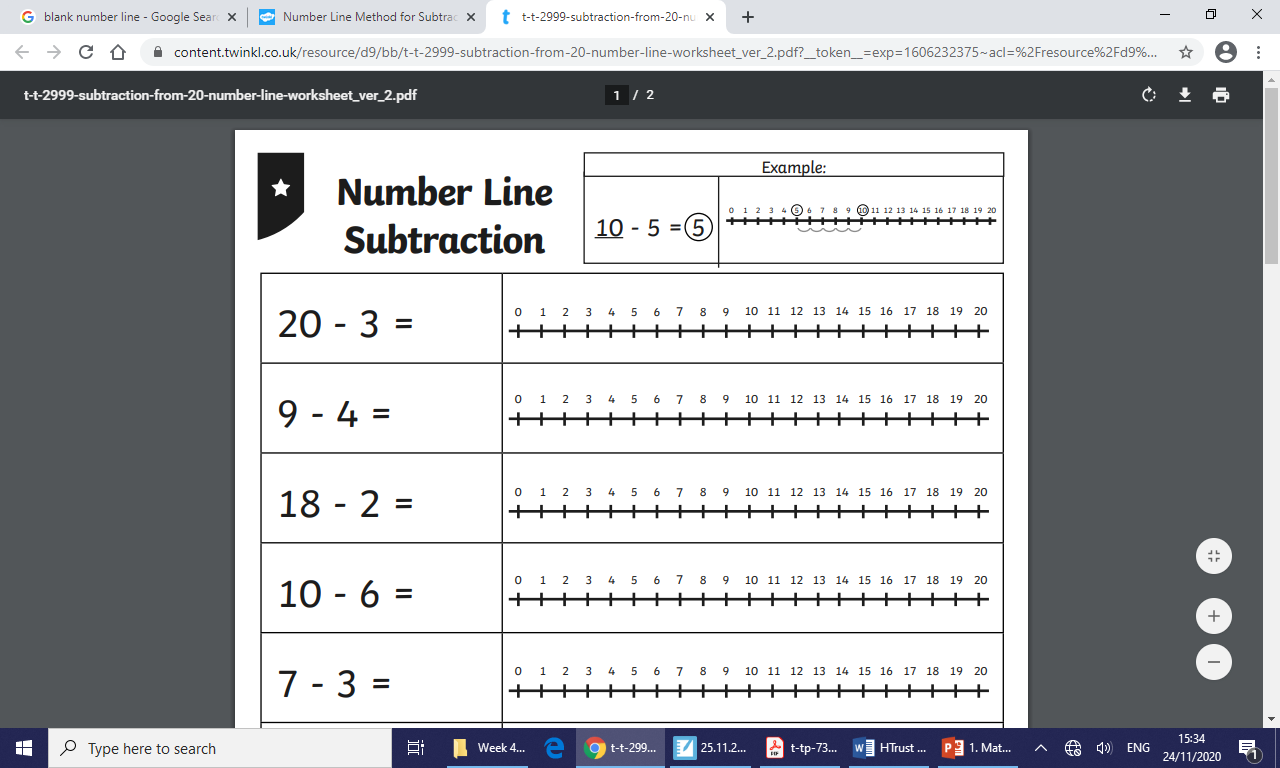 Now use the number lines by yourself.8 ÷ 2 =12 ÷ 2 =16 ÷ 2 =20 ÷ 2 =